UNIVERSITY OF LEEDSSupport at Leeds[Transcriber's note: hyperlinks are given as plain text, and can be pasted into a browser] [Slide 1] Support at LeedsA session with information and activities to help you to:find out about your support networktake care of yourself and your student community[Slide 2] Introduction to our support for you[video link]: https://mymedia.leeds.ac.uk/Mediasite/Play/159bdbef87db43048b0542e05657aa081d [Slide 3]Our Vision"To enable and empower you to engage fully with all aspects of student life, removing barriers as necessary, so you can achieve your potential and succeed in your studies"It’s about …Maintaining your wellbeing:' where each individual realises his or her own potential, can cope with the normal stresses of life, can work productively and fruitfully and is able to make a contribution to his or her community' – World Health OrganisationMeeting challenges:'a task or situation that tests a person's abilities' – Oxford dictionaries https://en.oxforddictionaries.com [Slide 4]A wide range of supportSupport to manage student life and develop skills to meet challengesActivities to build friendships and maintain your wellbeing and healthFree specialist confidential support services and independent advice[photos below: working in the library; Advice in the Students Union]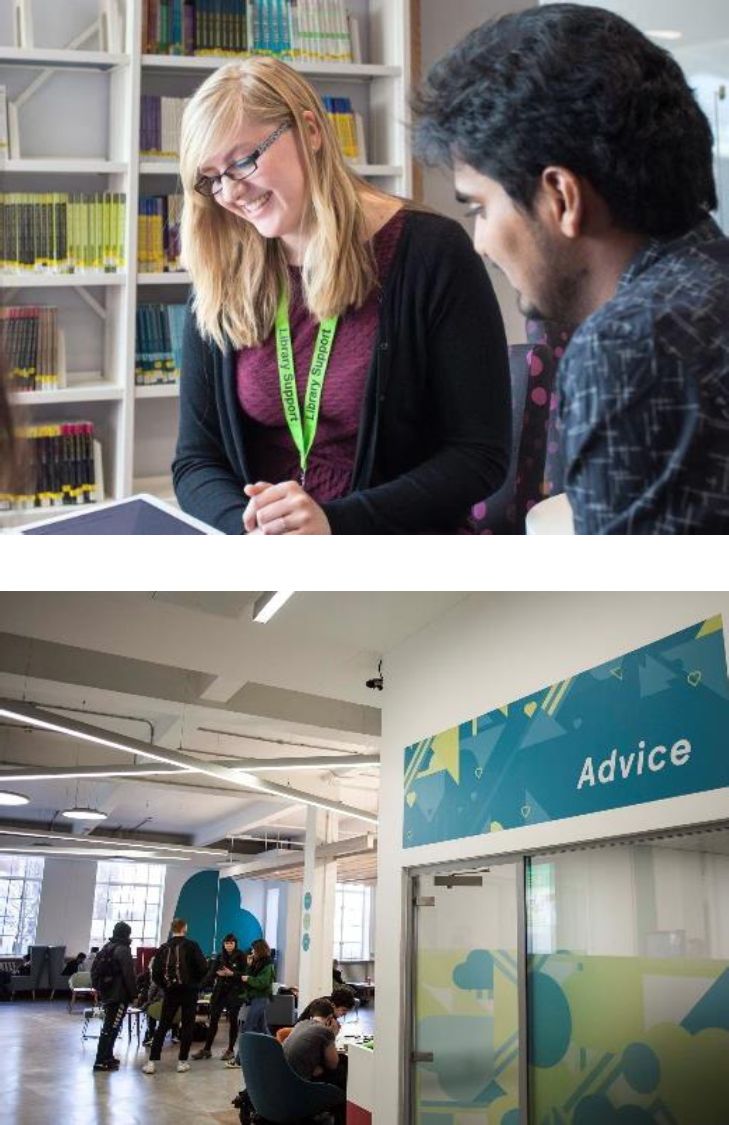 [Slide 5]Online information you can use independently:[link]: https://students.leeds.ac.ukFaculty/School website/Minerva area[link]: luu.org.uk  Contact points for questions and to find out how to get the right support:Student Office in SchoolHelp and Support in Leeds University UnionSpecialist support and advice to enable and empower you to meet challenges:Personal Tutor (academic support)Skills@Library (study skills)Advice in Leeds University UnionStudent Counselling and WellbeingDisability ServicesStudent Services Centre (including finance)International Student Office (immigration)Lifelong Learning Centre (mature students) Accommodation Wardens and Residence Life AssistantsChaplaincy and Muslim Student AdviserUniversity Security [Slide 6]Student Counselling and WellbeingFree, confidential, specialist support from an experienced team of counsellors, mental health advisers and wellbeing practitionersThe team works with students to identify solutions to difficulties and signpost or refer to specialist services in LeedsSupport includes: wellbeing drop-ins; single session consultations; groups and workshops; online resources; short series of counselling or wellbeing appointments; weekly meditation; downloadable relaxation MP3s on websiteTo book an appointment, complete the Student Counselling and Wellbeing Self-Referral Form on: [link] http://students.leeds.ac.uk/counsellingandwellbeing [Slide 7]Disability ServicesConfidential, specialist advice, guidance and support for disabled students, including those with physical disabilities, mental health conditions, autism spectrum condition, specific learning needs (e.g. dyslexia) and long term medical conditions.The team identifies and recommends adjustments schools can make for individuals.Start by filling in Disability Services’ online sign-up form at
[link]: http://students.leeds.ac.uk/settingupyoursupport Perhaps you had support or adjustments at school or during previous study? Contact the team at disability@leeds.ac.uk, or look at the website below to see if you might benefit from the team’s services.Contact our friendly Disability Services team to find out more. No appointment needed, confidential drop-ins between 9:30am and 4pm Monday to Friday. [link]:http://students.leeds.ac.uk/disabledstudents [Slide 8]Funding and Money SupportStudent Funding Team in Student Services CentreHelp and guidance on student fundingCan communicate directly with Student Finance England (and other funding bodies) to help resolve funding issuesAdminister applications to Leeds Hardship Fund 
and International Leeds Hardship Fund [link]: https://students.leeds.ac.uk/fundsandscholarships  You can email the Student Finance team at funding@leeds.ac.ukAdvice in Leeds University UnionMoney help, budgeting advice, financial support
[link]: luu.org.uk/student-help-support (Photos below – Marjorie and Arnold Ziff building, location of Student Services Centre, and the Leeds University Union foyer, location of Advice in LUU)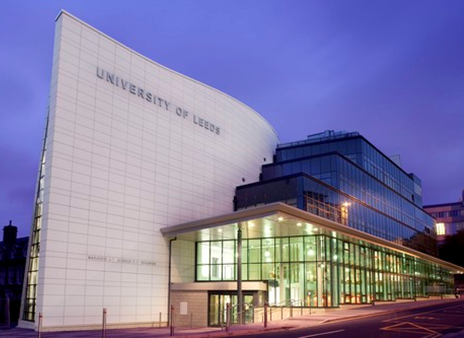 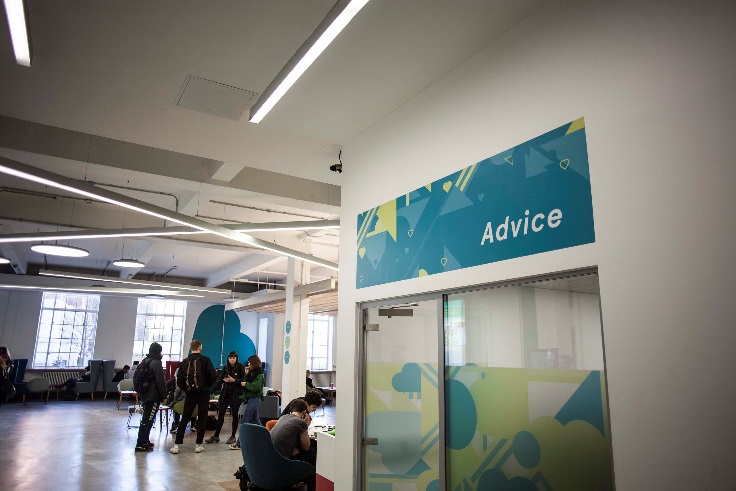  [Slide 9]Activities for friendship, wellbeing and healthFive Ways to Wellbeing*   [link]: https://issuu.com/neweconomicsfoundation/docs/five_ways_to_well-being   ConnectBe activeTake notice (mindfulness)Keep learningGive*Five ways to wellbeing report: New Economics Foundation [link]: https://b.3cdn.net/nefoundation/8984c5089d5c2285ee_t4m6bhqq5.pdf (Photos below – Give it a go, students doing yoga)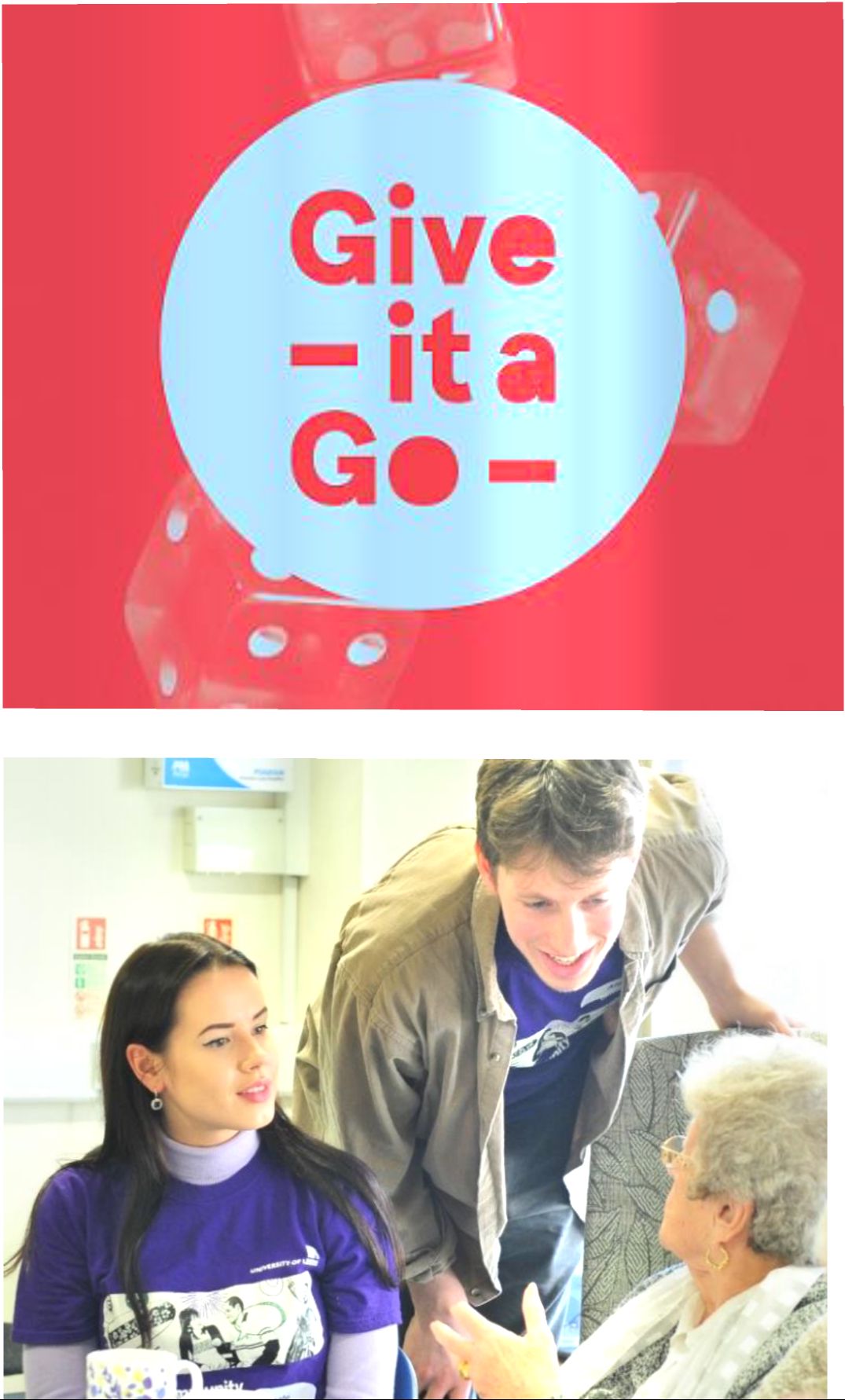 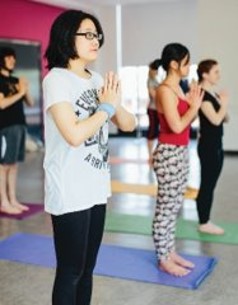 [Slide 10]Our Support Partnership[triangle diagram below]:Our Support Partnership:StudentsLUUUniversity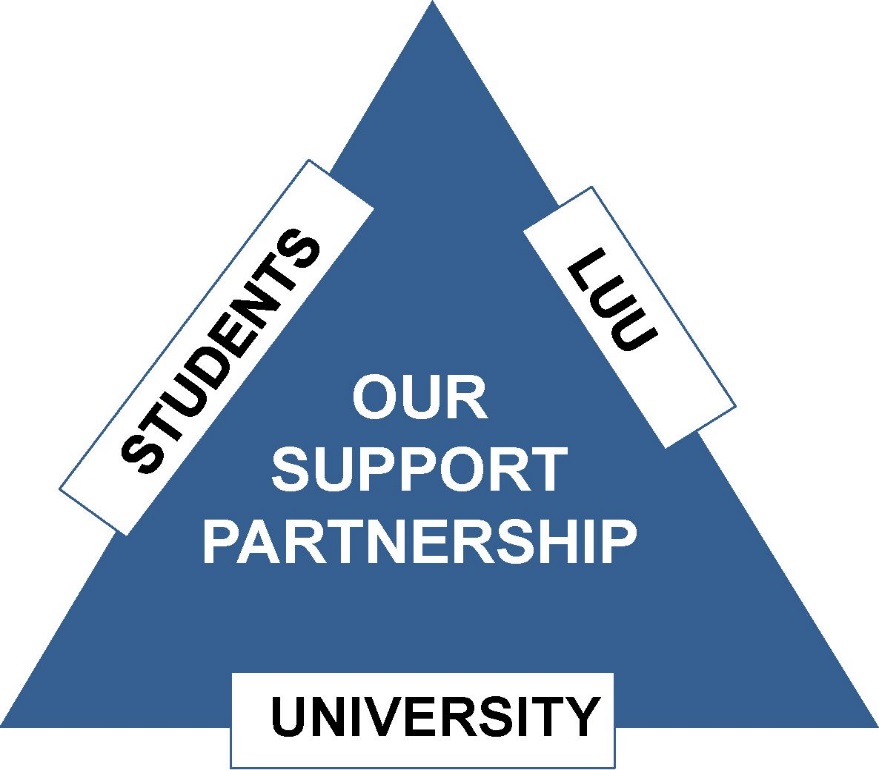 Students:seek information/ advice/support in good timecontribute positively to your communitylet University/ Leeds University Union (LUU) know about problems or what may need to changeUniversity & Leeds University Union (LUU):empower you to manage student life and meet challengeswork with students to understand what's happening and what's neededdevelop and provide support services and activities[Slide 11]Students supporting students, for example:School-based peer support School reps (representatives) Academic societies Other student-run societies:[link]:luu.org.uk/clubs-and-societies/welfareLUU LGBT SocietyLeeds Nightline – 8pm-8am Listening serviceLUU Mantality SocietyLUU Mind Matters SocietyInsulin Army – Active group for people with diabetes. Socials, activism & peer mentoring. Find us on Facebook – Insulin Army [Slide 12]Another example...A partnership of students, University and Leeds University Union staff developed the "Draw the Line" project to help the University community to stand up to harassment. [link]: https://www.luu.org.uk/student-help-support/hate-crime-reporting-project/ 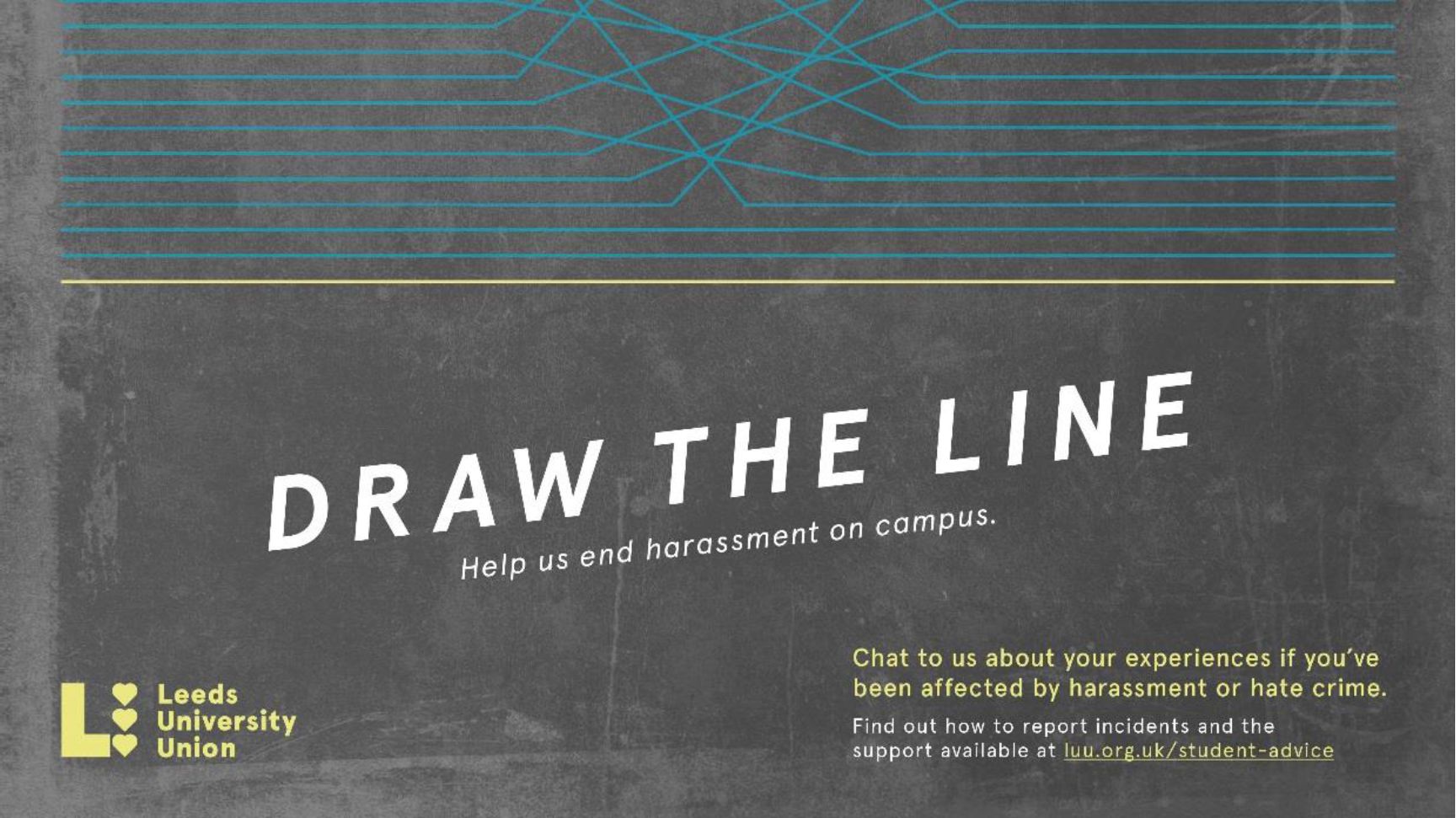 The project raises awareness of the campus online reporting form     [link]: luu.org.uk/student-help-support/hate-crime-reporting-project and the support available from LUU Advice [link:] luu.org.uk/student-help-support [photos below: LUU ADVICE; PROJECT AMBASSADORS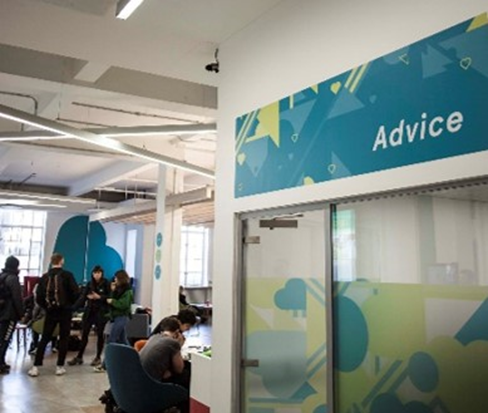 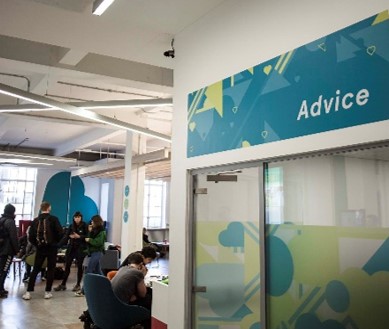 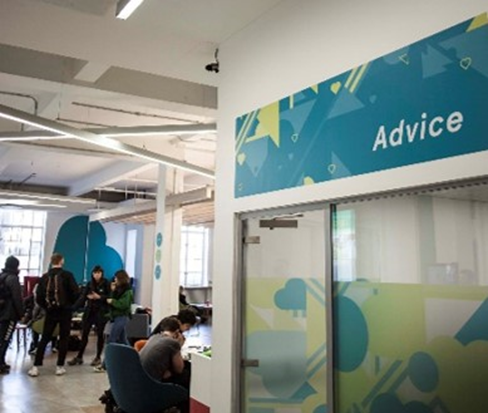 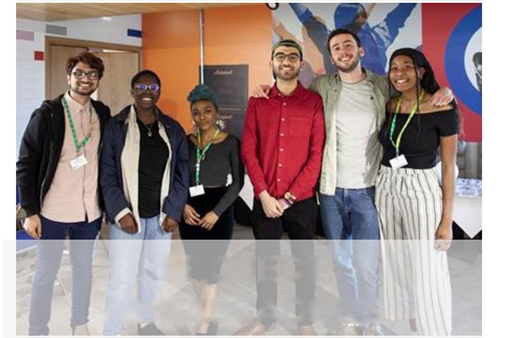 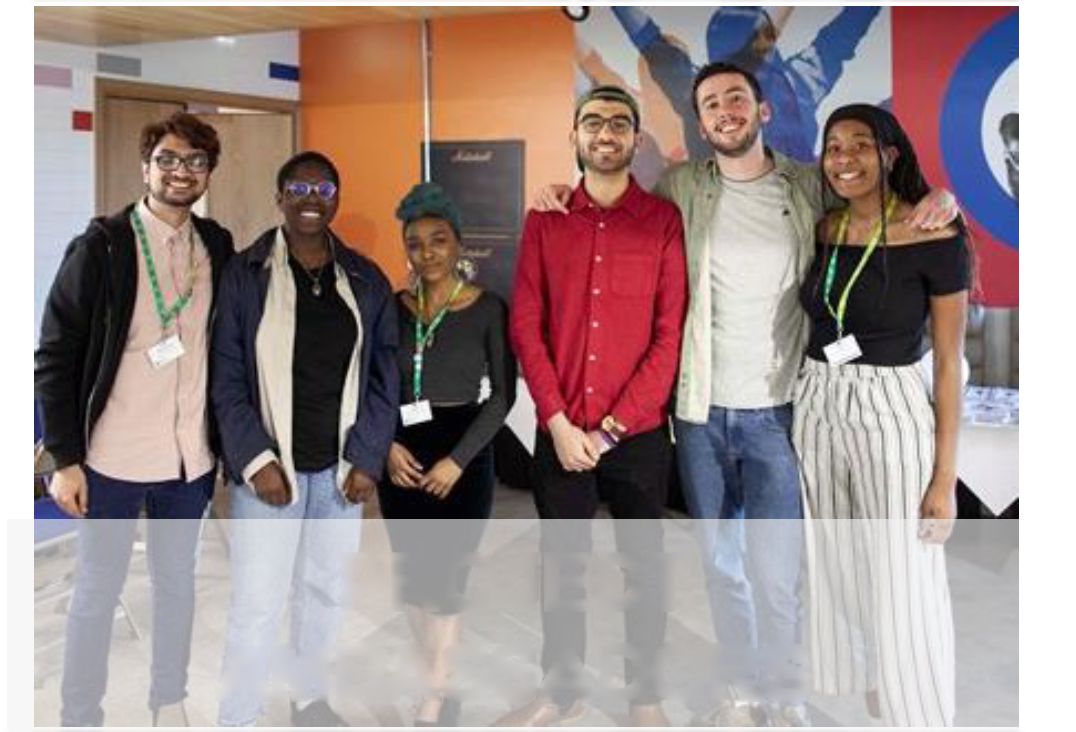 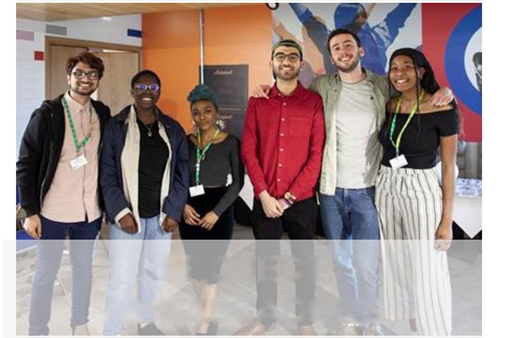 [Slide 13]Emergency and outside office hours contact pointsUniversity Security Office:Open 24 hours, every day of the year175 Woodhouse Lane; email security@leeds.ac.uk  Tel: 0113 343 5494/5 (non-emergencies) Tel: 0113 343 2222 (emergencies)Ambulance/Police/Fire Emergency phone 999:Police non-emergency [link]: www.police.uk/contact phone 101Nearest Hospital Accident & Emergency is at Leeds General Infirmary: [link]: www.leedsth.nhs.uk/a-z-of-services/emergency-medicine If ambulance is called for on campus, ring University Security to inform them Wellbeing Crisis information on [link]: https://students.leeds.ac.uk/supportandwellbeing  Wardens and Residence Life Assistants in University accommodation[Slide 14]Together All —Wellbeing support at any timeWhat is Together all? A safe place to talk, share and support others like you[image below]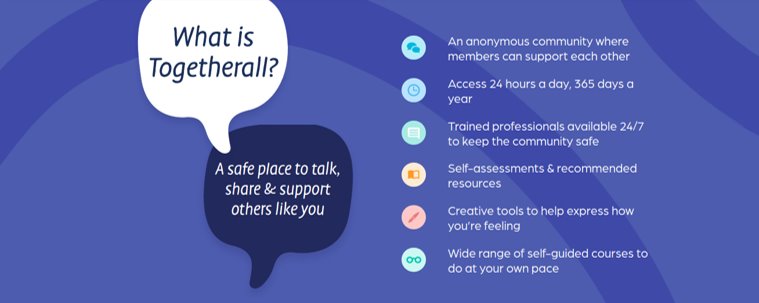 An anonymous community where members can support each otherAccess 24 hours a day, 365 days a yearTrained professionals available 24/7 to keep the community safeSelf-assessments and recommended resourcesCreative tools to help express how you’re feelingWide range of self-guided coureses to do at your own paceFree to all students at the University of Leeds[link]: togetherall.com[Slide 15]Support when you need it Talk to school Student Support OfficerPersonal tutor for academic supportSupportive conversation with another studentSkills@Library study skills workshops, appointments and resources [link]: https://library.leeds.ac.uk/info/1401/academic_skills Disability Services support for students affected by a long term condition e.g. dyslexia [link]: http://students.leeds.ac.uk/disabledstudents Leeds University Union wellbeing and social activities and workshops [link]: luu.org.uk Together All online resources and support Student Counselling and Wellbeing Workshops, groups and online resources [link]: http://students.leeds.ac.uk/info/100001/counselling_and_wellbeing Sport and Physical Activity [link]: https://sport.leeds.ac.uk/ Universities Chaplaincy 1 to 1 with a Chaplain [link]: http://unichaplaincy.org.uk Leeds Nightline 1 to 1 with a trained student outside office hours [link]: https://leeds.nightline.ac.uk [Slide 16]Take away messages ...Your time at University will test you in different ways, but you'll be empowered to find solutions. You'll develop skills to meet challenges while you're studying and in your future lives.Make time for wellbeing (5 ways)—for the best experience and academic resultsRemember the range of support offered by the University, Leeds University Union and other students, including 24/7Ask for help as soon as you need it. It's a normal part of University life, a strength not a weakness.A warm welcome to our supportive University community![end]